Important Change: Application for exemption should be made by the owner or owner’s agent no later than April 1st of the year in which the exemption is requested. Failure to make the application by April 1st may delay consideration of the application and/or result in the generation of a tax bill. MACON-BIBB COUNTY BOARD OF TAX ASSESSORSAPPLICATION FOR EXEMPTION FROM TAXATIONPlease review this application, formulate your responses carefully, and provide all requested information.  If the application is not complete, consideration by the Board of Assessors will be delayed and may result in the issuance of assessments, tax bills, penalties, and interest against the subject property.The following documentation will be required to be provided with a completed application prior to consideration of the exemption by the Board of Assessors:Copy of the owner’s IRS 501(c)(3) determination letter (if applicable);Documentation substantiating the date the property was first put into operation for your organization and use of the property in each year for which the exemption is to be considered. This could include correspondence, website information, newsletters, bulletins, pictures, etc.One or more CURRENT photographs (taken within 30 days of the date of application or within 30 days of January 1 of the current calendar year) of the property, which at the minimum depict the property as visible from the public right-of-way; these photographs may be provided in hard-copy or digital format on a compact-disc or other media. Your application must be sworn and executed before and attested by a notary public.Additional documentation may be requested should the Board of Assessors deem it necessary in order for a decision to be made. In this event, please provide the requested documentation promptly, as a failure to do so may result in denial of your application.In order to prevent delays in the processing of your application, please write clearly and provide all requested information. If you have any questions, you may contact our office at 478-621- 6701 or email kkern@maconbibb.us.  APPLICATION INFORMATION_____________________________________________________________________________DATE:						TAX YEAR(S):  					Owner of Property (Name on Digest)	  								Property Address:   											Mailing Address:   											Application is being made for: ☐Real Estate	   ☐Personal Property	   ☐BothParcel or Account Number:  					Number of Acres:  			Fair Market Value:  					First Date of Operation:  			General Nature of Operations:  																				Check one of more of the following categories which describe the actual improvements on and/or use of the subject property:       D.N.R. No.                     	[attach copy of certificate]Is the property itself (land & buildings) dedicated to charity?(Check Yes or No)	☐YES		☐NOIs the property itself (land &buildings) used exclusively as an institution of public charity?(Check Yes or No)	☐YES		☐NOPlease explain and list the specific uses of the property:  					
												
												Was the property in use on January 1 of this year as an institution of pure public charity?
(Check Yes or No)	☐YES		☐NOWas the property in use on January 1 of this year as a place of religious worship?  (Check Yes or No)	☐YES		☐NOWas the property owned by a historical fraternal benefit association on January 1 of this year?  
(Check Yes or No)	☐YES		☐NOIf the answer is YES, is the property used exclusively for charitable, fraternal, and benevolent purposes?  
(Check Yes or No)	☐YES		☐NOPlease explain and list the specific charitable, fraternal, and benevolent purposes for which the property is used: 									
												
												To whom are the facilities available?Is income received from all or any portion of the above property?  
(Check Yes or No)	☐YES		☐NOAll or a portion of the property?			  If only a portion, what percentage of the property is used to generate income?What is the nature and annual amount of the income? 				How is the income used?  								Over the past 12 months, what percentage of the income received from the property was used to benefit the general public?  					Over the past 12 months, what percentage of the income received from the property was used for the property owner's purposes?  				Does the property owner have dues-paying members?  
(Check Yes or No)	☐YES		☐NOIf the answer is YES, are dues-paying members entitled to free use of the property and any buildings on the property?  
(Check Yes or No)	☐YES		☐NOAre members of the general public required to pay a rental fee to use the property and any buildings on the property?  
(Check Yes or No)	☐YES		☐NOIf the answer is YES, what rental fee is the general public required to pay to use the property and any buildings on the property?							What are these rental fees used for?  								
												Does the property owner currently hold IRS 501 (c)(3) or other federal tax-exempt status?  
(Check Yes or No)	☐YES		☐NO  If the answer is YES, the property owner must submit proof when filing this application.Does the property owner have a charter, bylaws, articles of incorporation or articles of organization?  
(Check Yes or No)	☐YES		☐NOIf the answer is YES, does the charter or other operative document declare the property owner to be a charitable institution and that no income derived will inure to the benefit of a private person?  
(Check Yes or No)	☐YES		☐NOIf the property, or part of the property is a vacant lot, do any activities occur on the premises? If yes, specify the nature of activities, and how often they occur, using specific dates if use is irregular or not pursuant to a schedule.______________________________________________________________________________________________________________________________________________________________________________________________________________________________________________I, _______________________, do hereby certify and swear or affirm that the information I have provided and I prepared or cause to have prepared this application so that all information contained herein and provided in support hereof is true and correct to the best of my knowledge.Signature 						Date  						Printed Name and Title:_________________So sworn and subscribed before methis ____ day of ____________, 20___.________________________________ [SEAL}Notary PublicAPPLICATION PREPARED BY: Name 								Mailing Address (if different than provided above)  							City  						   State  			   Zip code  	_____Phone ( ___) 					Fax ( ___)  					
E-Mail  				
THIS PORTION TO BE COMPLETED BY TAX ASSESSORS’ OFFICE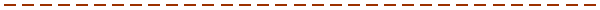 (	) Unimproved Raw Land	((	) Unimproved Raw Land	()Single Family Residence()Parsonage (Not Rented)(	) Gov't Owned Buildings	((	) Gov't Owned Buildings	()Concession Stand()Church / Temple(	) Non-Profit Public Hospital	((	) Non-Profit Public Hospital	()Recreation Facility()Shrine(	) Public Library	((	) Public Library	()Offices()Church Administration(	) Public Owned School	((	) Public Owned School	()Meeting HallsBuilding(	) Private School      	      (                                      ()Club House()Perpetual Care Cemetery(	) Fraternal Housing FraFraternity Chapter	(                                      ()DormitoriesOffice(	) Non-Profit Home for the Aged	((	) Non-Profit Home for the Aged	()Classrooms(	) Parking Lot(	) Parking Lot(	) Parking Lot(	) Non-Profit Assisted Living	((	) Non-Profit Assisted Living	()Pollution Control or Energy(	) OTHER: (Specify)(	) OTHER: (Specify)(	) OTHER: (Specify)Saving Solar EquipmentDATE RECEIVED IN OFFICE:  		
APPROVED  	  DISAPPROVED  	EXEMPT ACCOUNT NO.:  		______						
                          Signatures of Assessors